Захтев за понуду, - доставља,                                                                                                    ________________________________________Молимо да за потребе Техничког ремонтног завода Крагујевац доставите понуду за доле наведену услугу:Прилог:Спецификација 1,2, и 3У понуди обавезно навести цену, рок и начин плаћања, као и рок и начин извршења услуге за сваку партију посебно. Понуда се даје за једну, две или све партије. Kритеријум за одабир најповољније понуде биће најнижа цена за сваку партију посебно.Понуду доставити, на фаx: 034-335-462 или на e-mail trzk@trzk.co.rs најкасније до 06.10.2023. годинеЛице за контакт: комерцијала Цветковић Светлана, тел. 034/300-071, за техничка питања, Данијела Станишић, 335-095, локал 313.СЦ                                                                                                                                ДИРЕКТОР                                                                                             потпуковник                                                                                             Славиша Стојиљковић, дипл.инж.Доставити:инт.стр.наручиоца Прилог бр. 1ЕВИДЕНЦИЈА О РАДНИМ МЕСТИМА СА ПОВЕЋАНИМ РИЗИКОМ ЗА ПЕРИОДИЧНИ ЛЕКАРСКИ ПРЕГЛЕДПрилог бр. 2ЕВИДЕНЦИЈА О РАДНИМ МЕСТИМА СА ПОВЕЋАНИМ РИЗИКОМ ЗА ПЕРИОДИЧНИ ЛЕКАРСКИ ПРЕГЛЕД И ПРЕГЛЕД ЗА УТВРЂИВАЊЕ ЗДРАВСТВЕНЕ СПОСОБНОСТИ ЗА ВОЗАЧА ПРОФЕСИОНАЛЦАПрилог бр. 3ЕВИДЕНЦИЈА О РАДНИМ МЕСТИМА СА ПОВЕЋАНИМ РИЗИКОМ ЗА ПРЕТХОДНИ ЛЕКАРСКИ ПРЕГЛЕД 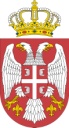 Чувати до краја 2028годинеФ-ја/ред.бр.   30/51Чувати до краја 2028годинеФ-ја/ред.бр.   30/51Чувати до краја 2028годинеФ-ја/ред.бр.   30/5126.09.2023.С.Цветковић(датум)(потпис)РЕПУБЛИКА СРБИЈАМИНИСТАРСТВО ОДБРАНЕТехнички ремонтни заводНХ „Ђурђе Димитријевић-Ђура“Бр. 2905-229.09.2023.год.К Р А Г У Ј Е В А ЦРБПредмет јавне набавке ЈМКоличинаУкупно без ПДВ-а1.Периодични лекарски преглед радника на радним местима са повећаним ризиком, према прилогу бр.12272.Периодични лекарски преглед радника на радним местима са повећаним ризиком и преглед за возача професионалца (дупли преглед) према прилогу бр.2333.Претходни лекарски преглед радника на радним местима са повећаним ризиком, према прилогу бр. 320Укупно без ПДВ-а за 280 радника:Укупно без ПДВ-а за 280 радника:Укупно без ПДВ-а за 280 радника:Укупно без ПДВ-а за 280 радника:Извештај о извршеном периодичном лекарском прегледу (за прегледе на ред.бр. 1 и 2)Лекарско уверење о здравственој способности за управљање моторним возилом (лекарски прегледи возача професионалца за прегледе на ред.бр. 2)   Извештај о извршеном претходном лекарском прегледу (за прегледе на ред.бр. 3)  Извештај о извршеном периодичном лекарском прегледу (за прегледе на ред.бр. 1 и 2)Лекарско уверење о здравственој способности за управљање моторним возилом (лекарски прегледи возача професионалца за прегледе на ред.бр. 2)   Извештај о извршеном претходном лекарском прегледу (за прегледе на ред.бр. 3)  Извештај о извршеном периодичном лекарском прегледу (за прегледе на ред.бр. 1 и 2)Лекарско уверење о здравственој способности за управљање моторним возилом (лекарски прегледи возача професионалца за прегледе на ред.бр. 2)   Извештај о извршеном претходном лекарском прегледу (за прегледе на ред.бр. 3)  Извештај о извршеном периодичном лекарском прегледу (за прегледе на ред.бр. 1 и 2)Лекарско уверење о здравственој способности за управљање моторним возилом (лекарски прегледи возача професионалца за прегледе на ред.бр. 2)   Извештај о извршеном претходном лекарском прегледу (за прегледе на ред.бр. 3)  Извештај о извршеном периодичном лекарском прегледу (за прегледе на ред.бр. 1 и 2)Лекарско уверење о здравственој способности за управљање моторним возилом (лекарски прегледи возача професионалца за прегледе на ред.бр. 2)   Извештај о извршеном претходном лекарском прегледу (за прегледе на ред.бр. 3)       Контролу извештаја о извршеним  лекарским прегледима  врше лица из састава СОП – референти за здравствену заштиту (лекар и мед. техничар).     Контролу извештаја о извршеним  лекарским прегледима  врше лица из састава СОП – референти за здравствену заштиту (лекар и мед. техничар).     Контролу извештаја о извршеним  лекарским прегледима  врше лица из састава СОП – референти за здравствену заштиту (лекар и мед. техничар).     Контролу извештаја о извршеним  лекарским прегледима  врше лица из састава СОП – референти за здравствену заштиту (лекар и мед. техничар).     Контролу извештаја о извршеним  лекарским прегледима  врше лица из састава СОП – референти за здравствену заштиту (лекар и мед. техничар).Лекарске прегледе извршавати сукцесивно, почев најраније од 01.11.2023. године, у року од 15 дана од дана достављања Упута за лекарски преглед.   Уговор закључити за период од 1 године, рачунајући од дана обостраног потписивања уговора.Лекарске прегледе извршавати сукцесивно, почев најраније од 01.11.2023. године, у року од 15 дана од дана достављања Упута за лекарски преглед.   Уговор закључити за период од 1 године, рачунајући од дана обостраног потписивања уговора.Лекарске прегледе извршавати сукцесивно, почев најраније од 01.11.2023. године, у року од 15 дана од дана достављања Упута за лекарски преглед.   Уговор закључити за период од 1 године, рачунајући од дана обостраног потписивања уговора.Лекарске прегледе извршавати сукцесивно, почев најраније од 01.11.2023. године, у року од 15 дана од дана достављања Упута за лекарски преглед.   Уговор закључити за период од 1 године, рачунајући од дана обостраног потписивања уговора.Лекарске прегледе извршавати сукцесивно, почев најраније од 01.11.2023. године, у року од 15 дана од дана достављања Упута за лекарски преглед.   Уговор закључити за период од 1 године, рачунајући од дана обостраног потписивања уговора.Доставити оверене фотокопије документације (решења надлежне здравствене инспекције Министарства здравља)  о испуњавању законом прописаних услова за:- обављање здравствене делатности из области медицине рада, - обављање лекарских прегледа и издавање лекарских уверења о телесној и душевној способности возача одређених категорија моторних возила и - обављање лекарских прегледа за утврђивање здравствене способности  лица за ношење оружјаДоставити оверене фотокопије документације (решења надлежне здравствене инспекције Министарства здравља)  о испуњавању законом прописаних услова за:- обављање здравствене делатности из области медицине рада, - обављање лекарских прегледа и издавање лекарских уверења о телесној и душевној способности возача одређених категорија моторних возила и - обављање лекарских прегледа за утврђивање здравствене способности  лица за ношење оружјаДоставити оверене фотокопије документације (решења надлежне здравствене инспекције Министарства здравља)  о испуњавању законом прописаних услова за:- обављање здравствене делатности из области медицине рада, - обављање лекарских прегледа и издавање лекарских уверења о телесној и душевној способности возача одређених категорија моторних возила и - обављање лекарских прегледа за утврђивање здравствене способности  лица за ношење оружјаДоставити оверене фотокопије документације (решења надлежне здравствене инспекције Министарства здравља)  о испуњавању законом прописаних услова за:- обављање здравствене делатности из области медицине рада, - обављање лекарских прегледа и издавање лекарских уверења о телесној и душевној способности возача одређених категорија моторних возила и - обављање лекарских прегледа за утврђивање здравствене способности  лица за ношење оружјаДоставити оверене фотокопије документације (решења надлежне здравствене инспекције Министарства здравља)  о испуњавању законом прописаних услова за:- обављање здравствене делатности из области медицине рада, - обављање лекарских прегледа и издавање лекарских уверења о телесној и душевној способности возача одређених категорија моторних возила и - обављање лекарских прегледа за утврђивање здравствене способности  лица за ношење оружјаПретходне и периодичне лекарске прегледе на ред. броју 1, 2 и 3. обавити у складу са Правилником о претходним и периодичним лекарским прегледима запослених на радним местима са повећаним ризиком (Сл. гл. РС бр. 120/2007, 93/2008 и 53/2017). Лекарски преглед возача професионалца на ред. бр. 2 за раднa места  у прилогу број 2   обавити у складу са  Правилником о ближим здравственим условима које морају да испуњавају возачи одређених категорија м/в (,,Сл.гл. РС" бр. 83/2011).У оквиру лабораторијских анализа урадити лабораторијску анализу крви (испитивање брзине седиментације еритроцита, броја леукоцита, еритроцита, тромбоцита, хематокрит, концентрација глукозе и масноћe у крви - холестерол и триглицериди), као и основну лабораторијску анализу урина (физичко хемијски преглед и седимент урина) за све раднике.Остале лабораторијске анализе (одређивање броја ретикулоцита, леукоцитарне формуле, концентрације билирубина - укупног и директног, трансаминаза - SGOT и SGPT, алкалне фосфатазе, γ-глутамилтранспептидазе, урее и креатинина   урадити у скаду са Прилогом II Правилника о претходним и периодичним лекарским прегледима запослених на радним местима са повећаним ризиком (Сл. гл. РС бр. 120/07, 93/08 и 53/17), а према  захтеву радног места  и посебним  здравственим условима утврђеним Актом о процени ризика за свако радно место (наводе се на Упуту за периодични лекарски преглед).За  укупно 95 радника који раде на радном месту на ред. бр. 16, 17, 20, 21, 30, 32 и 34. из прилога бр.1 (пословођа-руководилац радова, механичар за муницију и МЕС, манипулант за муницију и МЕС и помоћни радник)   извршити токсиколошке анализе присуства ТНТ у урину (Webster проба).За 5 радника који раде на радном месту  на ред.бр. 22, 26 и 31. у прилогу бр.1 овог захтева (Фарбар), извршити токсиколошке анализе присуства фенола у урину.Резултате лабораторијских испитивања доставити  за сваког радника појединачно, а најкасније у року од 15 дана од дана извршеног лабораторијског испитивања. Извештај о извршеном  лекарском прегледу (претходном или периодичном), доставити у два примерка  за сваког радника појединачно,  а најкасније у року од 15 дана од дана  извршеног  лекарског прегледа.   Лекарске прегледе је могуће обавити у просторијама ТРЗ Крагујевац и у том случају извршилац услуге би морао да обезбеди све потребне инструменте и апаратуру неопходну за прегледе, као и да регулише  евентуални медицински отпад.Подаци који су дати у прилогу су поверљиви и доставиће се извршиоцу услуге са потребним степеном тајности уз обавезу чувања доставњених података у складу са Законом о заштити података.Претходне и периодичне лекарске прегледе на ред. броју 1, 2 и 3. обавити у складу са Правилником о претходним и периодичним лекарским прегледима запослених на радним местима са повећаним ризиком (Сл. гл. РС бр. 120/2007, 93/2008 и 53/2017). Лекарски преглед возача професионалца на ред. бр. 2 за раднa места  у прилогу број 2   обавити у складу са  Правилником о ближим здравственим условима које морају да испуњавају возачи одређених категорија м/в (,,Сл.гл. РС" бр. 83/2011).У оквиру лабораторијских анализа урадити лабораторијску анализу крви (испитивање брзине седиментације еритроцита, броја леукоцита, еритроцита, тромбоцита, хематокрит, концентрација глукозе и масноћe у крви - холестерол и триглицериди), као и основну лабораторијску анализу урина (физичко хемијски преглед и седимент урина) за све раднике.Остале лабораторијске анализе (одређивање броја ретикулоцита, леукоцитарне формуле, концентрације билирубина - укупног и директног, трансаминаза - SGOT и SGPT, алкалне фосфатазе, γ-глутамилтранспептидазе, урее и креатинина   урадити у скаду са Прилогом II Правилника о претходним и периодичним лекарским прегледима запослених на радним местима са повећаним ризиком (Сл. гл. РС бр. 120/07, 93/08 и 53/17), а према  захтеву радног места  и посебним  здравственим условима утврђеним Актом о процени ризика за свако радно место (наводе се на Упуту за периодични лекарски преглед).За  укупно 95 радника који раде на радном месту на ред. бр. 16, 17, 20, 21, 30, 32 и 34. из прилога бр.1 (пословођа-руководилац радова, механичар за муницију и МЕС, манипулант за муницију и МЕС и помоћни радник)   извршити токсиколошке анализе присуства ТНТ у урину (Webster проба).За 5 радника који раде на радном месту  на ред.бр. 22, 26 и 31. у прилогу бр.1 овог захтева (Фарбар), извршити токсиколошке анализе присуства фенола у урину.Резултате лабораторијских испитивања доставити  за сваког радника појединачно, а најкасније у року од 15 дана од дана извршеног лабораторијског испитивања. Извештај о извршеном  лекарском прегледу (претходном или периодичном), доставити у два примерка  за сваког радника појединачно,  а најкасније у року од 15 дана од дана  извршеног  лекарског прегледа.   Лекарске прегледе је могуће обавити у просторијама ТРЗ Крагујевац и у том случају извршилац услуге би морао да обезбеди све потребне инструменте и апаратуру неопходну за прегледе, као и да регулише  евентуални медицински отпад.Подаци који су дати у прилогу су поверљиви и доставиће се извршиоцу услуге са потребним степеном тајности уз обавезу чувања доставњених података у складу са Законом о заштити података.Претходне и периодичне лекарске прегледе на ред. броју 1, 2 и 3. обавити у складу са Правилником о претходним и периодичним лекарским прегледима запослених на радним местима са повећаним ризиком (Сл. гл. РС бр. 120/2007, 93/2008 и 53/2017). Лекарски преглед возача професионалца на ред. бр. 2 за раднa места  у прилогу број 2   обавити у складу са  Правилником о ближим здравственим условима које морају да испуњавају возачи одређених категорија м/в (,,Сл.гл. РС" бр. 83/2011).У оквиру лабораторијских анализа урадити лабораторијску анализу крви (испитивање брзине седиментације еритроцита, броја леукоцита, еритроцита, тромбоцита, хематокрит, концентрација глукозе и масноћe у крви - холестерол и триглицериди), као и основну лабораторијску анализу урина (физичко хемијски преглед и седимент урина) за све раднике.Остале лабораторијске анализе (одређивање броја ретикулоцита, леукоцитарне формуле, концентрације билирубина - укупног и директног, трансаминаза - SGOT и SGPT, алкалне фосфатазе, γ-глутамилтранспептидазе, урее и креатинина   урадити у скаду са Прилогом II Правилника о претходним и периодичним лекарским прегледима запослених на радним местима са повећаним ризиком (Сл. гл. РС бр. 120/07, 93/08 и 53/17), а према  захтеву радног места  и посебним  здравственим условима утврђеним Актом о процени ризика за свако радно место (наводе се на Упуту за периодични лекарски преглед).За  укупно 95 радника који раде на радном месту на ред. бр. 16, 17, 20, 21, 30, 32 и 34. из прилога бр.1 (пословођа-руководилац радова, механичар за муницију и МЕС, манипулант за муницију и МЕС и помоћни радник)   извршити токсиколошке анализе присуства ТНТ у урину (Webster проба).За 5 радника који раде на радном месту  на ред.бр. 22, 26 и 31. у прилогу бр.1 овог захтева (Фарбар), извршити токсиколошке анализе присуства фенола у урину.Резултате лабораторијских испитивања доставити  за сваког радника појединачно, а најкасније у року од 15 дана од дана извршеног лабораторијског испитивања. Извештај о извршеном  лекарском прегледу (претходном или периодичном), доставити у два примерка  за сваког радника појединачно,  а најкасније у року од 15 дана од дана  извршеног  лекарског прегледа.   Лекарске прегледе је могуће обавити у просторијама ТРЗ Крагујевац и у том случају извршилац услуге би морао да обезбеди све потребне инструменте и апаратуру неопходну за прегледе, као и да регулише  евентуални медицински отпад.Подаци који су дати у прилогу су поверљиви и доставиће се извршиоцу услуге са потребним степеном тајности уз обавезу чувања доставњених података у складу са Законом о заштити података.Претходне и периодичне лекарске прегледе на ред. броју 1, 2 и 3. обавити у складу са Правилником о претходним и периодичним лекарским прегледима запослених на радним местима са повећаним ризиком (Сл. гл. РС бр. 120/2007, 93/2008 и 53/2017). Лекарски преглед возача професионалца на ред. бр. 2 за раднa места  у прилогу број 2   обавити у складу са  Правилником о ближим здравственим условима које морају да испуњавају возачи одређених категорија м/в (,,Сл.гл. РС" бр. 83/2011).У оквиру лабораторијских анализа урадити лабораторијску анализу крви (испитивање брзине седиментације еритроцита, броја леукоцита, еритроцита, тромбоцита, хематокрит, концентрација глукозе и масноћe у крви - холестерол и триглицериди), као и основну лабораторијску анализу урина (физичко хемијски преглед и седимент урина) за све раднике.Остале лабораторијске анализе (одређивање броја ретикулоцита, леукоцитарне формуле, концентрације билирубина - укупног и директног, трансаминаза - SGOT и SGPT, алкалне фосфатазе, γ-глутамилтранспептидазе, урее и креатинина   урадити у скаду са Прилогом II Правилника о претходним и периодичним лекарским прегледима запослених на радним местима са повећаним ризиком (Сл. гл. РС бр. 120/07, 93/08 и 53/17), а према  захтеву радног места  и посебним  здравственим условима утврђеним Актом о процени ризика за свако радно место (наводе се на Упуту за периодични лекарски преглед).За  укупно 95 радника који раде на радном месту на ред. бр. 16, 17, 20, 21, 30, 32 и 34. из прилога бр.1 (пословођа-руководилац радова, механичар за муницију и МЕС, манипулант за муницију и МЕС и помоћни радник)   извршити токсиколошке анализе присуства ТНТ у урину (Webster проба).За 5 радника који раде на радном месту  на ред.бр. 22, 26 и 31. у прилогу бр.1 овог захтева (Фарбар), извршити токсиколошке анализе присуства фенола у урину.Резултате лабораторијских испитивања доставити  за сваког радника појединачно, а најкасније у року од 15 дана од дана извршеног лабораторијског испитивања. Извештај о извршеном  лекарском прегледу (претходном или периодичном), доставити у два примерка  за сваког радника појединачно,  а најкасније у року од 15 дана од дана  извршеног  лекарског прегледа.   Лекарске прегледе је могуће обавити у просторијама ТРЗ Крагујевац и у том случају извршилац услуге би морао да обезбеди све потребне инструменте и апаратуру неопходну за прегледе, као и да регулише  евентуални медицински отпад.Подаци који су дати у прилогу су поверљиви и доставиће се извршиоцу услуге са потребним степеном тајности уз обавезу чувања доставњених података у складу са Законом о заштити података.Претходне и периодичне лекарске прегледе на ред. броју 1, 2 и 3. обавити у складу са Правилником о претходним и периодичним лекарским прегледима запослених на радним местима са повећаним ризиком (Сл. гл. РС бр. 120/2007, 93/2008 и 53/2017). Лекарски преглед возача професионалца на ред. бр. 2 за раднa места  у прилогу број 2   обавити у складу са  Правилником о ближим здравственим условима које морају да испуњавају возачи одређених категорија м/в (,,Сл.гл. РС" бр. 83/2011).У оквиру лабораторијских анализа урадити лабораторијску анализу крви (испитивање брзине седиментације еритроцита, броја леукоцита, еритроцита, тромбоцита, хематокрит, концентрација глукозе и масноћe у крви - холестерол и триглицериди), као и основну лабораторијску анализу урина (физичко хемијски преглед и седимент урина) за све раднике.Остале лабораторијске анализе (одређивање броја ретикулоцита, леукоцитарне формуле, концентрације билирубина - укупног и директног, трансаминаза - SGOT и SGPT, алкалне фосфатазе, γ-глутамилтранспептидазе, урее и креатинина   урадити у скаду са Прилогом II Правилника о претходним и периодичним лекарским прегледима запослених на радним местима са повећаним ризиком (Сл. гл. РС бр. 120/07, 93/08 и 53/17), а према  захтеву радног места  и посебним  здравственим условима утврђеним Актом о процени ризика за свако радно место (наводе се на Упуту за периодични лекарски преглед).За  укупно 95 радника који раде на радном месту на ред. бр. 16, 17, 20, 21, 30, 32 и 34. из прилога бр.1 (пословођа-руководилац радова, механичар за муницију и МЕС, манипулант за муницију и МЕС и помоћни радник)   извршити токсиколошке анализе присуства ТНТ у урину (Webster проба).За 5 радника који раде на радном месту  на ред.бр. 22, 26 и 31. у прилогу бр.1 овог захтева (Фарбар), извршити токсиколошке анализе присуства фенола у урину.Резултате лабораторијских испитивања доставити  за сваког радника појединачно, а најкасније у року од 15 дана од дана извршеног лабораторијског испитивања. Извештај о извршеном  лекарском прегледу (претходном или периодичном), доставити у два примерка  за сваког радника појединачно,  а најкасније у року од 15 дана од дана  извршеног  лекарског прегледа.   Лекарске прегледе је могуће обавити у просторијама ТРЗ Крагујевац и у том случају извршилац услуге би морао да обезбеди све потребне инструменте и апаратуру неопходну за прегледе, као и да регулише  евентуални медицински отпад.Подаци који су дати у прилогу су поверљиви и доставиће се извршиоцу услуге са потребним степеном тајности уз обавезу чувања доставњених података у складу са Законом о заштити података.Редни бројНазив радног места са повећаним ризиком које је утврђено актом о процени ризикаБрој   запослених на том радном местуШифра опасности, односно штетности на основу којих је утврђено радно место са повећаним ризиком Напомена о специфичним карактеристикама утврђених опасности односно штетности и радним поступцима у којима се појављујуЦена без пдв-а/ј.м.Начелник одељења констр. и технологије УбС    102,04,26,31,33,34Опасност од пожара и експлозије припробном  раду са УбС и праћењу технолошког поступка радаВодећи технолог УбС202,04,05,21,24,29,33Опасност од пожара и експлозије припробном  раду са УбС и праћењу технолошког поступка радаСамостални технолог  102,04,05,21,24,29,33Опасност од пожара и експлозије припробном  раду са УбС и праћењу технолошког поступка радаСамостални технолог са ношењем оружја (дупли преглед) 102,04,05,21,24,29,33Опасност од пожара и експлозије припробном  раду са УбС и праћењу технолошког поступка радаТехнолог     202,04,05,21,24,29,33Опасност од пожара и експлозије при пробном  раду са УбС и праћењу технолошког поступка радаСамостални технолог за површинску заштиту  104,07,21,24,26,33Хемијске штетности у Погону хемијске заштитеВодећи конструктор УбС  202,04,05,21,24,29,33Опасност од пожара и експлозије припробном  раду са УбС и праћењу технолошког поступка радаТехничар за УбС 102,04,05,21,24,29,33Опасност од пожара и експлозије при пробном  раду са УбС и праћењу технолошког поступка радаНачелник одељења констр. и технологије израде алата и уређаја  104,07,26,31,33,34Опасност од пожара и експлозије при пробном  раду са алатима у процесу лаборације-делаборације УбС Водећи конструктор  101,04,24,26,31,33Опасност од пожара и експлозије при пробном  раду са алатима у процесу лаборације-делаборације УбС Самостални конструктор-технолог    101,04,24,26,31,33Опасност од пожара и експлозије при пробном  раду са алатима у процесу лаборације-делаборације УбС Конструктор УбС  101,04,24,26,31,33Опасност од пожара и експлозије припробном  раду са УбС и праћењу технолошког поступка радаСамостални конструктор-технолог (хидраулике и пнеуматике)  1 01,04,24,26,31Опасност од пожара и експлозије при пробном  раду са алатима у процесу лаборације-делаборације УбС Технолог за машинство    202,21,22,31Опасност од пожара и експлозије при пробном  раду са алатима у процесу лаборације-делаборације УбС Начелник Одељења за ТОд102,04,07,16,17,21,22,26,27,31,33,34Опасност од пожара и експлозије, рад са УбСПословођа - руководилац радова 202,04,07,10,16,17,21,22,27,30,33,34Опасност од пожара и експлозије, рад са УбСМеханичар за муницију и МЕС у Одељењу за ТОд УбС7 02,04,06,07,10,11,16,17,21,22,27,29,30,31,32,33,34Опасност од пожара и експлозије, рад са УбСНачелник погона102,04,07,16,17,21,22,26,27,31,33,34Опасност од пожара и експлозије, рад са УбСПословођа 602,04,07,12,16,17,21,33,34Опасност од пожара и експлозије, рад са УбСМеханичар за муницију и МЕС (ВКВ и КВ)7202,04,06,07,10,12,16,17,21,22,25,27,29,30,31,32,33,34Опасност од пожара и експлозије, рад са УбСМанипулант за муницију и МЕС (ПК)3 02,04,06,07,10,12,16,17,21,22,25,27,29,30,32,33,34Опасност од пожара и експлозије, рад са УбСФарбар (ВКВ и КВ)202,04,07,10,12,16,17,21,25,29,31,32,33,34Опасност од пожара и експлозије, рад са УбС, бојама, лаковима и разређивачимаМеханичар за погонску опрему и инсталације202,04,07,21,25,27,29,30,32,33,34Опасност од пожара и експлозијеСловослагач101,02,21,22,25,29,31,32,33,34Хемијске штетности-испарења оловаТипомашиниста101,02,21,22,25,29,31,32,33,34Хемијске штетности-испарења оловаФарбар  202,03,04,05,07,10,15,21,22,24,31,32,34Опасност од пожара и експлозије, рад са бојама, лаковима и разређивачимаПословођа 104,07,12,15,21,24,32,34Хемијске штетности у Погону хемијске заштитеХемијски техничар104,07,12,15,21,24,25,30,34Хемијске штетности у Погону хемијске заштитеГалванизер 203,04,07,12,21,24,30,31,34Хемијске штетности у Погону хемијске заштитеМеханичар за муницију и МЕС401,04,06,07,11,15,21,22,24,25,30,34Хемијске штетности у Погону хемијске заштите, опасност од пожара и експлозије елемената УбСФарбар104,05,10,21,24,31,33,34Хемијске штетности у Погону хемијске заштите, опасност од пожара и експлозије Помоћни радник у погону хемијске заштите (ПК)203,04,06,07,10,11,12,21,24,25,30,34Хемијске штетности у Погону хемијске заштите, опасност од пожара и експлозије елемената УбСПословођа102,04,05,06,07,10,12,16,17,21,22,27,30,32,33,34Опасност од пожара и експлозије, уништавање УбС, хемијске штетности као продукат уништењаМеханичар за муницију и МЕС (ВКВ и КВ)502,04,05,06,07,10,12,16,17,21,22,27,30,32,33,34Опасност од пожара и експлозије, уништавање УбС, хемијске штетности као продукат уништењаМолер-фарбар102,07,08,10,21,28,30,31,33Рад на висиниЕлектромеханичар (за одржавање маш.уређ. пог. инсталација и мрежа)202,04,06,08,14,15,31,32Опасности од пожара и експлозије, опасности од електричне струје, рад на висиниРуковалац котловских постројења 104,05,06,08,12,14,15,21,22,24,29,30,34Опасности од пожара и експлозије, рад са погонским средствима, рад на висиниРуковалац парних котлова (ВКВ и КВ)604,05,06,08,14,15,21,22,24,29,30,34Опасности од пожара и експлозије, рад са погонским средствима, рад на висиниПомоћни (грађевински) радник102,03,06,07,08,21,22,27,30,31Рад на висиниРеферент102,04,21,22,26,31,33,34Опасности од пожара и експлозијеРеферент (за полигонска испитивања и техничку документацију) 102,05,21,22,26,27,33,34Опасности од пожара и експлозијеРуковалац муниције и МЕС102,04,21,22,26,31,33,34Опасности од пожара и експлозије, барутна прашинаТехнолог контроле104,21,22,31,33Опасности од пожара и експлозијеКонтролор (за ГР)104,17,21,22,26,31,33Опасности од пожара и експлозијеКонтролор (улазног материјала)104, 21,22,31,33Опасности од пожара и експлозије, хемијске штетностиТехнолог завршне контроле са ношењем оружја (дупли преглед)102,04,21,22,26,33,34Опасности од пожара и експлозије, хемијске штетностиАналитичар за хемијска испитивања 204,21,22,31,33Хемијске штетности, рад са хемикалијамаТехничар 204,21,22,31,33Хемијске штетности, рад са хемикалијамаЛаборант 104,21,22,31,33Хемијске штетности, рад са хемикалијамаВозач (ВКВ и КВ) 903,04,05,21,22,27,31,33,34Опасност од пожара и експлозије, опасности у саобраћајуНачелник одељења102,04,16,17,21,24,27,31,33Опасност од пожара и експлозијеРуковалац УбС-а302,04,16,17,21,24,27,31,33Опасност од пожара и експлозије, прашина у магацинима УбСПомоћни радник (за манипулацију УбС)802,04,06,12,16,17,21,24,27,30,31,33,34Опасност од пожара и експлозије, прашина у магацинима УбСВозач 103,04,05,21,22,27,31,33,34Опасност од пожара и експлозије, опасности у саобраћајуВођа смене уједно возач СУТ  102,03,04,05,06,07,08,10,12,21,27,30,31,32,33,34,35Опасност од пожара и експлозије, рад ноћу,   опасности у  саобраћају, рад на висиниЧувар1802,04,05,06,07,08,10,12,21,27,30,31,32,33,34,35Опасност од пожара и експлозије, рад ноћу, рад на висини Чувар повремено возач   102,03,04,05,06,07,08,09,10,12,21,27,29,30,31,32,33,34,35,37Опасност од пожара и експлозије, рад ноћу,  опасности у  саобраћају, рад на висини Возач - чувар  303,04,05,06,07,08,10,12,21,27,30,31,32,33,34Опасност од пожара и експлозије, рад ноћу,  опасности у  саобраћају, рад на висини Портир 105,11,24,31,32,33,34,35Опасност од пожара и експлозијеПротивпожарац-чувар302,04,05,06,07,08,10,12,21,27,30,31,32,33,34,35Опасност од пожара и експлозије, рад ноћу,  рад на висиниПротивпожарац -чувар уједно возач 102,03,04,05,06,07,08,10,12,21,27,30,31,32,33,34,35Опасност од пожара и експлозије, рад ноћу,   опасности у  саобраћају, рад на висиниВозач ватрогасног возила 402,03,04,05,06,07,08,10,12,21,27,30,31,32,33,34Опасност од пожара и експлозије, опасности у унутрашњем саобраћају, рад ноћу, рад на висиниКонтролни преглед 15                 УКУПНО:                 УКУПНО:            227Редни бројНазив радног места са повећаним ризиком које је утврђено актом о процени ризикаБрој   запослених на том радном местуШифра опасности, односно штетности на основу којих је утврђено радно место са повећаним ризиком Напомена о специфичним карактеристикама утврђених опасности односно штетности и радним поступцима у којима се појављујуЦена без пдв-а/ј.мМеханичар за муницију и МЕС–руковалац складишне механизације са прегледом за возача професионалца (дупли преглед)402,03,04,06,07,10,16,17,21,22,27,29,30,32,33,34Опасност од пожара и експлозије, рад са УбС, опасности у унутрашњем саобраћајуРуковалац складишне механизације (КВ) са прегледом за возача професионалца (дупли преглед)302,03,04,06,07,10,12,16,17,21,22,27,29,31,32,33,34Опасност од пожара и експлозије, превоз УбС, опасности у унутрашњем саобраћајуРуковалац складишне механизације (КВ) са прегледом за возача професионалца (дупли преглед)103,07,21,22,27,31,34Опасности у унутрашњем саобраћају, опасност од пожара и експлозије, превоз УбСМеханичар за муницију и МЕС–руковалац складишне механизације са прегледом за возача професионалца (дупли преглед)202,03,04,05,06,07,10,16,17,21,22,27,28,30,32,33,34Опасност од пожара и експлозије, опасности у унутрашњем транспорту УбСМеталобрусач (ВКВ и КВ) повремено возач средстава унутрашњег транспорта са прегледом за возача професионалца (дупли преглед)101,02,03,07,21,22,31,34Метална прашина, опасности у унутрашњем транспорту Заваривач повремено возач средстава унутрашњег транспорта са прегледом за возача професионалца (дупли преглед)102,03,04,05,06,07,08,10,12,14,21,22,26,27,29,30,32,34Опасности од пожара и експлозије боца са техничким гасовима, од електричне струје, од зрачења, испарења растопљеног метала,опасности у унутрашњем транспорту, рад на висиниМонтер централног грејања повремено возач средстава унутрашњег транспорта са прегледом за возача професионалца (дупли преглед)103,04,05,06,07,08,10,12,14,21,22,26,27,30,31,32,34Опасности од пожара и експлозије боца са техничким гасовима, рад на висини, опасности у унутрашњем транспортуЗидар повремено возач средстава унутрашњег транспорта са прегледом за возача професионалца (дупли преглед)102,03,05,06,07,08,10,21,22,27,30,32,34 Рад на висини,опасности у унутрашњем транспортуЛимар повремено возач средстава унутрашњег транспорта са прегледом за возача професионалца (дупли преглед)102,03,05,07,08,21,27,31Рад на висини, опасности у унутрашњем транспортуMеханичар за возила точкаше повремено возач средстава унутрашњег транспорта са прегледом за возача професионалца (дупли преглед)203,05,06,21,22,27,30,32,34Опасности у унутрашњем транспортуРуковалац компресорске станице повремено возач средстава унутрашњег транспорта са прегледом за возача професионалца (дупли преглед)103,04,08,12,14,15,22,27,32Опасности од пожара и експлозије, рад на висини, , опасности од електричне струје, бука и вибрације, опасности у унутрашњем транспорту, Возач средстава унутрашњег транспорта са прегледом за возача професионалца (дупли преглед)103,05,06,21,22,27,30,32,34Опасности у унутрашњем транспортуРуковалац парних котлова уједно возач средстава унутрашњег транспорта са прегледом за возача професионалца (дупли преглед)103,04,05,06,08,14,15,21,22,24,27,29,30,32,34Опасности од пожара и експлозије, рад са погонским средствима, опасности у унутрашњем транспортуВозач (ВКВ и КВ) са прегледом за возача професионалца (дупли преглед)203,04,05,21,22,27,31,33,34Опасност од пожара и експлозије, опасности у саобраћајуРуковалац складишне механизације са прегледом за возача професионалца (дупли преглед)203,04,05,07,12,21,22,27,31,32,34Опасност од пожара и експлозије, опасности у унутрашњем саобраћајуКомандир повремено возач  средстава унутрашњег транспорта са прегледом за возача професионалца (дупли преглед)103,04,05,06,07,12,21,27,30,31,3233,34,35Опасност од                                                                                     пожара и експлозије, рад ноћу,  опасности у унутрашњем  саобраћајуВођа смене уједно возач СУТ са прегледом за возача професионалца (дупли преглед)302,03,04,05,06,07,08,10,12,21,27,30,31,32,33,34,35Опасност од пожара и експлозије, рад ноћу,   опасности у  саобраћају, рад на висиниВозач - чувар са прегледом за возача професионалца (дупли преглед) 103,04,05,06,07,08,10,12,21,27,30,31,32,33,34Опасност од пожара и експлозије, рад ноћу,  опасности у  саобраћају, рад на висини Противпожарац -чувар уједно возач СУТ са прегледом за возача професионалца (дупли преглед)402,03,04,05,06,07,08,10,12,21,27,30,31,32,33,34,35Опасност од пожара и експлозије, рад ноћу,   опасности у  саобраћају, рад на висини                 УКУПНО:                 УКУПНО:             33Редни бројНазив радног места са повећаним ризиком које је утврђено актом о процени ризикаБрој   запослених на том радном местуШифра опасности, односно штетности на основу којих је утврђено радно место са повећаним ризиком Напомена о специфичним карактеристикама утврђених опасности односно штетности и радним поступцима у којима се појављујуЦена без пдв-а/ј.мПословођа - руководилац радова  102,04,07,10,16,17,21,22,27,30,33,34Опасност од пожара и експлозије, рад са УбСПомоћни радник повремено возач средстава унутрашњег транспорта102,03,04,05,06,07,10,16,17,21,22,27,28,30,32,33,34Опасност од пожара и експлозије, опасности у унутрашњем транспорту УбСЕлектромеханичар за возила точкаше повремено возач средстава унутрашњег транспорта103,05,06,14,21,22,24,27,28,30,32,34Опасности од електричне струје, испарења киселине при раду са акумулаторима, опасности у унутрашњем транспортуРеферент102,04,21,22,26,31,33,34Опасности од пожара и експлозијеГлавни контролор ГР104,17,21,22,26,31,33Опасности од пожара и експлозијеВодећи аналитичар  104,21,22,31,33Хемијске штетности, рад са хемикалијамаРуковалац ПС 102,04,21,24,33Опасност од пожара и експлозије, испарења погонских средставаРуковалац ПС повремено возач средстава унутрашњег транспорта102,03,04,05,07Опасност од пожара и експлозије, опасности у унутрашњем саобраћајуЧувар са прегледом за ношење оружја (дупли преглед) 602,04,05,06,07,08,10,12,21,27,30,31,32,33,34,35Опасност од пожара и експлозије, рад ноћу, рад на висини Руководилац-противпожарац уједно возач СУТ са прегледом за возача професионалца (дупли преглед)102,03,04,05,07,08,10,12,21,27,30,32,33,34Опасност од пожара и експлозије, рад ноћу,   опасности у  саобраћају, рад на висиниМеханичар за муницију и МЕС502,04,06,07,10,12,16,17,21,22,25,27,29,30,31,32,33,34Опасност од пожара и експлозије, рад са УбС                 УКУПНО:                 УКУПНО:20